Постановка задачи по работе с 1С: Управление торговлей ред 11.1 (релиз 11.1.10.199)Состав работ: Необходимо создать ВПФ «Коммерческое предложение с картинками»Создание ВПФ «Коммерческое предложение с картинками» ВПФ будет  доступна из документа «Коммерческие предложения клиентам» Макет ВПФ: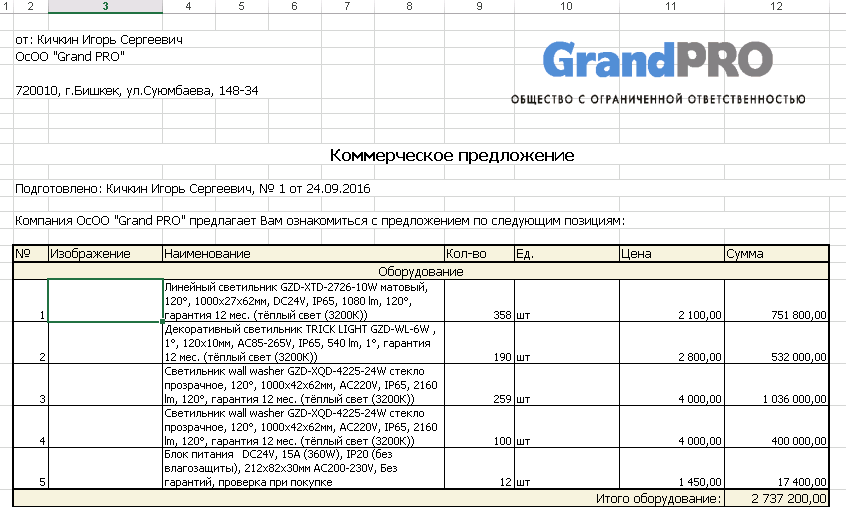 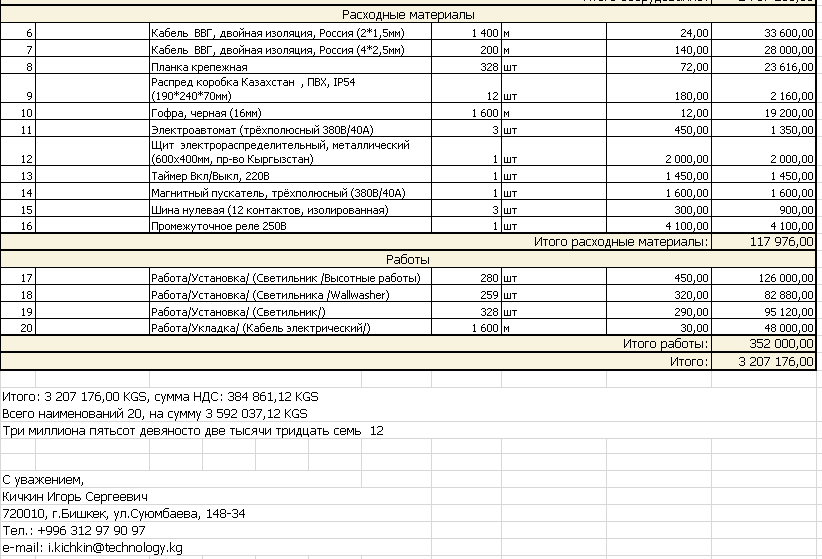 Реквизиты ВПФ:Подвал страницы:«С уважением,Кичкин Игорь Сергеевич720010, г.Бишкек, ул.Суюмбаева, 148-34Тел.: +996 312 97 90 97e-mail: i.kichkin@technology.kgТабличная часть будет разделена на три группы, как в макете:"Работы" туда попадают те позиции, у которых реквизит «Группа списка», справочника «Номенклатуры» равен «Работы»"Расходные материалы" " туда попадают те позиции, у которых реквизит «Группа списка», справочника «Номенклатуры» равен значению «Расходные материалы»"Оборудование" -  туда попадают те позиции, у которых реквизит «Группа списка», справочника «Номенклатуры» НЕ равен значениям «Работы» и «Расходные материалы»В ВПФ попадают все позиции из документа «Коммерческое предложение клиенту», для которых стоит галка «Выбрана»Наименование реквизитаТип реквизитаТип реквизитаТип реквизитаКомментарийОтСтрокаСтрокаСтрокаВсегда будет: «Кичкин Игорь СергеевичОсОО "Grand PRO"720010, г.Бишкек, ул.Суюмбаева, 148-34»ПодготовленоСтрокаСтрокаСтрока«Кичкин Игорь Сергеевич» , реквизиты «Номер», «От» документа «Коммерческое предложение клиенту»Табличная часть:Табличная часть:Табличная часть:Табличная часть:Табличная часть:ИзображениеСправочник «Номенклатура»Справочник «Номенклатура»Справочник «Номенклатура»Реквизит «Изображение»НаименованиеСправочник «Номенклатура»Справочник «Номенклатура»Справочник «Номенклатура»Документ «Коммерческое предложение клиенту», реквизит «Номенклатура»Кол-воДокумент «Коммерческое предложение клиенту», реквизит «Количество»Ед.Справочник «Номенклатура»Справочник «Номенклатура»Справочник «Номенклатура»Документ «Коммерческое предложение клиенту», реквизит «Ед.изм»ЦенаЧисло (20,2)Число (20,2)Число (20,2)Документ «Коммерческое предложение клиенту», реквизит «Цена»СуммаЧисло (20,2) Число (20,2) Число (20,2) Документ «Коммерческое предложение клиенту», реквизит «Сумма»Итого (Наименование группы)Число (20,2)Число (20,2)Число (20,2)Сумма реквизитов «Сумма» по группе.ИтогоЧисло (20,2)Число (20,2)Число (20,2)Сумма реквизитов «Сумма», по всем позициям.ПодвалПодвалПодвалПодвалПодвалИтогоИтогоЧисло (20,2)Документ «Коммерческое предложение клиенту», реквизит «Выбранные строки», реквизит «Валюта»Документ «Коммерческое предложение клиенту», реквизит «Выбранные строки», реквизит «Валюта»Сумма НДССумма НДСЧисло (20,2)Документ «Коммерческое предложение клиенту», реквизит «НДС выбранных строк», реквизит «Валюта»Документ «Коммерческое предложение клиенту», реквизит «НДС выбранных строк», реквизит «Валюта»Всего наименованийВсего наименованийЧислоКоличество позиций в ВПФКоличество позиций в ВПФНа суммуНа суммуЧисло (20,2)Сумма словами. Документ «Коммерческое предложение клиенту», реквизит «Выбранные строки», реквизит «Валюта»Сумма словами. Документ «Коммерческое предложение клиенту», реквизит «Выбранные строки», реквизит «Валюта»